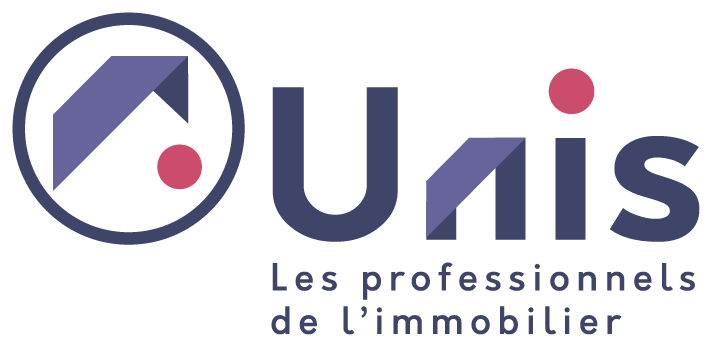 										Juin 2020ATTENTIONCe document est une trame susceptible d’être adaptée à chaque situation. Il ne pourra être utilisé en l’état. En conséquence, la responsabilité de l’UNIS ne pourra être engagée du fait de son utilisation.Les lignes directrices de TRACFIN proposent d’autres risques identifiés (page 11) qui pourront être ajoutés au regard de votre situation.ATTENTIONCe document est une trame susceptible d’être adaptée à chaque situation. Il ne pourra être utilisé en l’état. En conséquence, la responsabilité de l’UNIS ne pourra être engagée du fait de son utilisation.Les lignes directrices de TRACFIN proposent d’autres risques identifiés (page 11) qui pourront être ajoutés au regard de votre situation.ATTENTIONCe document est une trame susceptible d’être adaptée à chaque situation. Il ne pourra être utilisé en l’état. En conséquence, la responsabilité de l’UNIS ne pourra être engagée du fait de son utilisation.Les lignes directrices de TRACFIN proposent d’autres risques identifiés (page 11) qui pourront être ajoutés au regard de votre situation.ATTENTIONCe document est une trame susceptible d’être adaptée à chaque situation. Il ne pourra être utilisé en l’état. En conséquence, la responsabilité de l’UNIS ne pourra être engagée du fait de son utilisation.Les lignes directrices de TRACFIN proposent d’autres risques identifiés (page 11) qui pourront être ajoutés au regard de votre situation.ATTENTIONCe document est une trame susceptible d’être adaptée à chaque situation. Il ne pourra être utilisé en l’état. En conséquence, la responsabilité de l’UNIS ne pourra être engagée du fait de son utilisation.Les lignes directrices de TRACFIN proposent d’autres risques identifiés (page 11) qui pourront être ajoutés au regard de votre situation.FICHE D'EVALUATION DES RISQUESFICHE D'EVALUATION DES RISQUESFICHE D'EVALUATION DES RISQUESFICHE D'EVALUATION DES RISQUESFICHE D'EVALUATION DES RISQUESNature de l'opération : Référence mandat : Référence mandat : Référence mandat : Référence mandat : Référence mandat : Référence mandat : Référence mandat : Référence mandat :Niveau du risqueNiveau du risqueNiveau du risqueNiveau du risqueNCfaiblemoyenfortCaractéristiques du bien, de la clientèle, du montageLocalisation du bienBiens de grande valeur Ecart entre le prix de la transaction et les revenus du bénéficiaires Disproportion entre le prix d'acquisition 	du bien et sa valeur sur le marché Disproportion entre le prix d'acquisition 	du bien et sa valeur sur le marchéAchat/revente dans un laps de temps très courtFortes plus-values rapidesAbsence de négociation du prix du bienAbsence de visite du bien concernéMontage financier atypiqueRecours à des prêts d’une ou de plusieurs banques étrangèresEmprunt auprès de personnes ou de structures inhabituellesExistence de liens entre les divers contractantsFonds d’origine douteuseMontage juridique complexe sans justification économiqueSubstitution de l’acheteur ou du vendeur au moment de la signature de l’acte Substitution de l’acheteur ou du vendeur au moment de la signature de l’acte Bénéficiaire économique réel, différent de l’acquéreurLocalisation des partiesAdresses non clairement identifiéesRecours à une société de domiciliationTerritoires à risques (liste GAFI)En cas de personne moraleForme juridique de la personne moraleTaille de la personne moraleActivité de la personne moraleActivité exercée par certaines personnesOpération effectuée par une personne physique ou morale issue d'un pays figurant sur la liste établie par le groupe d'action financièrePersonne personnellement ou politiquement exposée listée à l’article R561-18 du CMF)TOTAUX